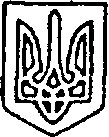 УКРАЇНАВІДДІЛ ОСВІТИ ПОКРОВСЬКОЇ РАЙОННОЇДЕРЖАВНОЇ АДМІНІСТРАЦІЇКОМУНАЛЬНА УСТАНОВАРАЙОННИЙ МЕТОДИЧНИЙ КАБІНЕТПОКРОВСЬКОЇ РАЙОННОЇ РАДИ ДОНЕЦЬКОЇ ОБЛАСТІНАКАЗ21 грудня  2018 року                       с.Гришине                                           № 53Про підсумки ІІ етапу  XVIIІ Всеукраїнського конкурсу учнівської творчості «Об’єднаймося ж, брати мої!»у 2018-2019 навчальному роціЗгідно з наказом  комунальної установи «Районний методичний кабінет» Покровської районної ради Донецької області від 23 листопада 2018 року № 50 «Про проведення І-ІІ етапів XVIIІ Всеукраїнського конкурсу учнівської творчості «Об’єднаймося ж, брати мої!»у 2018-2019 навчальному році» з  27 листопада до 21 грудня 2018 року було проведено ІІ (районний) етап конкурсу.Членами журі було розглянуто 6 робіт учнів  закладів загальної середньої освіти Покровського району: 5 робіт у номінації «Література» та одну  - у номінації «Історія України і державотворення». Роботи  відрізняються жанровою різноманітністю, змістовою оригінальністю, лексичним багатством. Розглянувши матеріали  ІІ етапу XVIIІ Всеукраїнського конкурсу учнівської творчості «Об’єднаймося ж, брати мої!» у 2018-2019 навчальному році НАКАЗУЮ: 	1. Затвердити протоколи ІІ (районного) етапу ІІ етапу XVIIІ Всеукраїнського конкурсу учнівської творчості «Об’єднаймося ж, брати мої!».2. Визначити переможцями ІІ (районного) ІІ етапу XVIIІ Всеукраїнського конкурсу учнівської творчості «Об’єднаймося ж, брати мої!» та нагородити дипломами. В номінації «Література»	Дипломом  І ступеня:   	Тимошенко Анастасію – ученицю 7 класу Гришинського НВК (наставник - учитель української мови та літератури Баткрак Юлія Володимирівна)	Дипломом  ІІ ступеня:Рябко Анну Олександрівну – ученицю 11 класу Срібнеського НВК (наставник - учитель української мови та літератури Сидоренко Світлана Миколаївна);Губареву Єлизавету – ученицю 11 класу Малинівського НВК (наставник - учитель української мови та літератури Писаренко Наталя Семенівна).	Дипломом  ІІІ  ступеня:Таран Альбіну  Сергіївну – ученицю 8 класу Удачненської ЗОШ І-ІІІ ступенів (учитель української мови та літератури Деменко Наталія Михайлівна);     Жигжжавина Давида Сухебаторовича – учня 6 класу Гришинського НВК (учитель української мови та літератури Жигжжавин Людмила Олександрівна).Номінація «Історія України і державотворення»	Дипломом  І ступеня:Краченко Оксану – ученицю 10 класу Новотроїцької ЗОШ І-ІІІ ступенів (наставник – учитель історії Пальчик Тетяна Миколаївна).	3. Директорам закладів загальної середньої освіти  :	3.1. Обговорити результати Конкурсу в педагогічних колективах.     3.2. Розглянути і вирішити питання про заохочення вчителів, учні яких стали переможцями.      4. Методистам комунальної установи «Районний методичний кабінет» Воробйовій Н.О. та  Пальчик Т.М.:     4.1.Направити роботи переможців до оргкомітету ІІІ (обласного) етапу Конкурсу.	4.2.Зробити якісний  аналіз  результатів Конкурсу на засіданнях предметно-методичних комісій  вчителів української мови та літератури.     5. Контроль за виконанням наказу залишаю за собою.Завідувач КУ  РМК                               			Н.М.СушковаВоробйова 27352Надіслано: до справи- 1РМК -1навчальні заклади  - 17